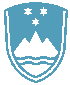 POROČILO O REDNEM INŠPEKCIJSKEM PREGLEDU NAPRAVE, KI LAHKO POVZROČIONESNAŽEVANJE OKOLJA VEČJEGA OBSEGA Zavezanec:Gorenje gospodinjski aparati, d.o.o., Partizanska cesta 12, 3320 Velenje, MŠ: 5163676000Naprava / lokacija:2.6. naprava za površinsko obdelavo kovin z uporabo elektrolitskih ali kemičnih postopkovz volumnom delovnih kadi (brez izpiranja ) 215,4 m3 .Datum pregleda:11.6.2020Okoljevarstveno dovoljenje (OVD) številka:- štev. 35407-91/2006 – 13 z dne 29. 08. 2008- spremenjeno s štev. 35406-17/2014-13 z dne 24. 04. 2015- v nadaljevanju OVD - ter spremembo št: 35406-33/2018-10 z dne 9.5.2019 v nadaljevanju OVD1Ugotovitve:Ravnanje z odpadki, ki nastanejo zaradi dejavnosti Pri pregledu predloži stranka inšpektorici kopijo letnega poročila o nastajanju odpadkov za leto 2019, ki je bilo pravočasno posredovano na ARSO. Zavezanec razpolaga z Načrtom gospodarjenja z odpadki z dne 15.3.2020.Zavezanec vse odpadke, ki nastajajo zaradi industrijske dejavnosti oddaja pooblaščenim ravnalcem z odpadki, kar je razvidno tudi iz letnega poročila. Nastali odpadki se po začasnem skladiščenju (največ 12 mesecev) predajajo pooblaščenim osebam, ki so vpisane v evidenco oseb, ki ravnajo z odpadki.Upravljavec skladišči odpadke tako, da ni ogroženo človekovo zdravje v za to namenjenih prostorih in v skladu s predpisi, ki urejajo skladiščenje odpadkov, snovi in pripravkov.Predpisane evidence o nastajanju odpadkov se redno vodijo, evidenčni listi pa se shranjujejo centralno v službi za Varstvo okolja ( računalniška evidenca ).Embalaža in odpadna embalažaOdpadno embalažo, ki ni komunalni odpadek, zavezanec predaja nosilcu sheme za embalažo in odpadno embalažo Surovina d.o.o., s katero ima sklenjeno pogodbo o obveznosti ravnanja z embalažo in odpadno embalažo na DROE. Zavezanec zagotavlja, da se odpadna embalaža ne prepušča ali oddaja izvajalcu javne službe kot mešani komunalni odpadek ali kot ločeno zbrano frakcijo komunalnih odpadkov.V zvezi z ravnanjem z odpadno električno in elektronsko opremo je bilo ugotovljeno:Da je upravljavec pri Agenciji RS za okolje vpisan v evidenco proizvajalcev in pridobiteljev električne in elektronske opreme pod zaporedno številko 17. Da upravljavec zagotavlja ravnanje z odpadno električno in elektronsko opremo v okviru skupnega načrta ravnanja z odpadki (ZEOS), vpisanega v evidenco načrtov ravnanja z odpadno električno in elektronsko opremo pod zaporedno številko 1.Emisije snovi in toplote v vodeIndustrijske odpadne vodeZavezanec ima za čiščenje odpadnih tehnoloških vod zgrajeno lastno čistilno napravo, ki čisti vsetehnološke odpadne vode z območja obratovanja naprave.Določena je odgovorna oseba, ki skrbi za obratovanje in vzdrževanje čistilne naprave za čiščenje odpadnih industrijskih vod in lovilce olj, ter vodi za čistilno napravo za čiščenje odpadnihindustrijskih vod in lovilce olj obratovalni dnevnik v skladu s predpisi o emisiji snovi in toplote pri odvajanju odpadnih vod v vode in javno kanalizacijo.Za obratovanje lastne čistilne naprave je izdelan Poslovnik in se vodi Obratovalni dnevnika v skladu s predpisi o emisiji snovi in toplote pri odvajanju odpadnih vod v vode in javno kanalizacijo.Obratovalni dnevnik je izdelan v obliki računalniško vodene evidence. V Poslovniku so tudi navodila o vodenju naprave in odvzemnih vzorcev in ukrepih v primeru ugotovljenih nepravilnosti.Upravljavec naprave ne presega dopustnih vrednosti parametrov industrijske odpadne vode iz lastne industrijske čistilne naprave na iztoku V1 na merilnem mestu MMV1., ki so določeni v Preglednic 19. Monitoring odpadnih vod se izvaja najmanj 4x letno. Zavezanec predloži inšpektorju poročilo o obratovalnem monitoringu odpadnih vod za podjetje Gorenje d.o.o., za leto 2019, ki ga je pod štev. 1/2019 z dne 30. 3. 2020 izdelala Gorenje d.o.o., ki ima ustrezno pooblastilo za izvajanje obratovalnega monitoringa.Z muljem iz lastne čistilne naprave in z muljem iz oljnih lovilcev se ravna v skladu s predpisi, ki urejajo ravnanje z odpadki in vodi vse predpisane evidence.Upravljavec naprave zagotavlja, da se padavinska odpadna voda iz utrjenih in tlakovanih površin, ki so opredeljene v Prilogi 3 OVD odvaja preko lovilcev olj in preko iztokov :V3,V4,V5,V6,V7,V8 – vsi z iztokom v Pako in V2 z iztokom v javno kanalizacijo.Upravljavec ima na lokaciji naprave 12 lovilcev maščob, ki ustrezajo standardu SIST EN 858-2.Lovilec s štev. 14 je bil opuščen, njegovo prispevno površino pokriva lovilec s štev.15.Neustrezni lovilci so bili zamenjani do predpisanega roka 25.11.2014. Lokacija in prispevna površina lovilcev je razvidna iz Priloge 3 OVD Čiščenje usedlin iz lovilcev maščob se izvaja v skladu s poslovnikom najmanj enkrat letno.Emisije snovi v zrakUpravljavec naprave zagotavlja izpuščanje zajetih emisij snovi v zrak preko definiranih izpustov navedenih v točki 2.2.3. OVD in sicer :V programu MEKOM je v dovoljenju zapisano preko izpustov z oznakami: Z1, Z2, Z3, Z7, Z8, Z9, Z10, Z11, Z12, Z13, Z14 in Z15, to je skozi 12 emisijskih mest oz. sedaj ja stanje naslednje v vlogi za OVD 2.12. 2019 o kateri še ARSO še ni odločil je stanje naslednje ukinjeni so Z7, Z8 in Z9 Z 15 je pa spremenjen (gorilnik je bil odstranjen ). Stanje sedaj 9 emisijskih mest.V programu HZPA je v dovoljenju zapisano preko izpustov Z16, Z17, Z18, Z19, Z20, Z21, Z22, Z23, Z24, Z25, Z 26, Z 27, Z28, Z29, Z30, Z31, Z36, Z37, Z69, Z74, Z75, Z86, Z87, Z88, Z89 in Z90, to je skozi 26 emisijskih mest. mest oz. sedaj ja stanje naslednje v vlogi za OVD 2.12. 2019, o kateri še ARSO še ni odločil je stanje naslednje ukinjeni so izpusti Z 28, Z 69, Z74, Z75, Z30 in Z31. Stanje sedaj 20 emisijskih mest.V programu KA preko izpustov z oznakami : Z38, Z39, Z40, Z41, Z42, Z43, Z53, Z54, Z55, Z56, Z57, Z58, Z60, Z63, Z64, Z65, Z78, Z79, Z80 in Z95, to je skozi 21 emisijskih mest.V programu PPA je sedaj PSA preko izpustov Z45, Z46, Z47, Z48, Z49, Z50, Z51 in Z52, to je skozi 8 emisijskih mest.V programu Tehnično povezane dejavnosti TPD preko izpustov: Z81, Z83, Z84, Z85, Z91, Z92, Z93 in Z94 to je skozi 8 emisijskih mest. V isti vlogi na ARSO so dodali še tri kogeneracije.Emisijska mesta so definirana v Prilog 4 OVD (preglednica 1).Zadnje meritve emisij snovi v zrak so bile opravljene v oktobru in novembru 2018, ter v letu 2019.Meritve je izvajal IVD Maribor in ERICO Velenje.Po pooblastilu jim Oceno izdela IVD Maribor, zadnja za leto 2019, ki jo je do 31. 3. 2020 posredoval na ARSO- sami pa tudi pregledajo vse meritve.